Президиума Икрянинской территориальной  организации Общероссийского Профсоюза образования№ 11-3 от 18.10.2022 г.ПОЛОЖЕНИЕоб оказании материальной помощи членам ПрофсоюзаИкрянинской территориальной организации Профессионального союза работников народного образования и науки Российской ФедерацииОБЩИЕ ПОЛОЖЕНИЯ1.1. Настоящее Положение разработано в соответствии с Федеральным законом «О профессиональных союзах, их правах и гарантиях деятельности», Уставом Профессионального союза работников народного образования и науки Российской Федерации (далее - Устав Профсоюза) и определяет порядок, размер и условия выплаты материальной помощи членам Профсоюза.1.2. Настоящее Положение вводится с целью материальной поддержки в сложившейся жизненной ситуации членов Профсоюза, мотивации профсоюзного членства.Материальная помощь предоставляется членам Профсоюза по ходатайству первичной организации Профсоюза (далее – ППО) для решения их текущих неотложных задач, связанных со здоровьем, чрезвычайной ситуацией, других социально важных мероприятий.Право на получение материальной помощи имеют члены Профсоюза, имеющие профсоюзный стаж не менее 6 месяцев, состоящие на учете в первичной профсоюзной организации и зарегистрированные в автоматизированной системе учета (АИС).Материальная помощь оказывается один раз в год по основаниям, предусмотренным данным Положением.II. Источники, основания и размеры материальной помощи.2.1. Материальная помощь производится за счет членских профсоюзных взносов, в пределах сметы доходов и расходов по статье «Материальная помощь», утвержденной Комитетом с учетом софинансирования ППО.2.2. Размер материальной помощи определяется в зависимости от реальной потребности и с учетом представленных документов, но не должна превышать 5000 рублей.2.3. Размер материальной помощи члену Профсоюза зависит от основания выплаты:2.4. В чрезвычайных ситуациях, не предусмотренных данным Положением, может быть допущено исключение.III. Основание и порядок оказания материальной помощи.3.1. В целях упорядочения расходования профсоюзных средств при оформлении документов на оказание материальной помощи устанавливаются следующие основания оказания материальной помощи: - в случае смерти и похорон члена Профсоюза, близкого родственника члена профсоюза (супруга, супруги, отца, матери, дочери, сына или усыновленных, (удочеренных) в установленном порядке, детей), а также родных и неполнокровных братьев, сестер, при условии их совместного проживания, ведения с умершим общего хозяйства и несение расходов на организацию похорон;·   -  при наступлении заболевания у члена Профсоюза или его несовершеннолетних детей, находящихся на иждивении, требующего хирургической операции,  длительного дорогостоящего лечения, приобретение имплантов (кроме зубных и зубного протезирования), оплату операции не включенной в программу ОМС или отсутствия квоты на операцию; - частичная компенсация материального ущерба, нанесенного члену Профсоюза в связи с чрезвычайными обстоятельствами (стихийные бедствия, пожары и т.п.) (в зависимости от степени ущерба);- в случае получения травмы, требующей оперативного вмешательства.3.2. Материальная помощь оказывается на основании личного заявления члена Профсоюза единого образца (приложение № 2) и выписки из протокола заседания профсоюзного комитета ППО (приложение №1). С заявлением представляются копии документов, подтверждающие право получения материальной помощи.3.3. Первичная профсоюзная организация Профсоюза направляет в районную организацию Профсоюза образования документы на получение материальной помощи членом Профсоюза.3.4. Оказание материальной помощи члену Профсоюза производится в особых, чрезвычайных ситуациях по ходатайству ППО.3.5. Решение об оказании материальной помощи членам Профсоюза принимает председатель районной организации Профессионального союза образования с последующим  изданием постановления Президиума, которое принимается в рабочем порядке.3.6. Выплата материальной помощи конкретному лицу производится путем перечисления на расчетный счет члена Профсоюза, в исключительных случаях по расходному кассовому ордеру согласно порядку ведения кассовых операций в организации Профсоюза.IV. Заключительные положения4.1. В соответствии с пунктом 31 статьи 217 Налогового кодекса Российской Федерации не подлежат налогообложению (освобождаются от налогообложения) выплаты материальной помощи членам Профсоюза за счет членских взносов, за исключением вознаграждений и иных выплат за выполнение трудовых обязанностей.4.2. Контроль за соблюдением установленного порядка оказания материальной помощи членам Профсоюза осуществляется  контрольно-ревизионной комиссией Икрянинской территориальной  организации Профессионального союза образования.Приложение 1                                к Положению об оказании материальной помощиВЫПИСКАиз протокола заседания Президиумаот «___» ________ 202__ г. № _________Избрано в состав Президиума: ____ чел.Присутствовало: ___ чел.Председательствовал ________________СЛУШАЛИ: (кого - ФИО, должность в выборном органе) _________________________________________ о ходатайстве об оказании материальной помощи члену Профсоюза _________________________________________________________________                                 (наименование профсоюзной организации).													 ,(Фамилия, Имя, Отчество (полностью))номер электронного профсоюзного билета _____________________________, в связи с ___________________________________________________________ (указать основание, предусмотренное положением, иную информацию, объясняющую сложность его положения)________________________________________________________________________________________________________________________________________.(ФИО полностью) ______________________________________________________ имеет профсоюзный стаж в Профсоюзе образования   ______ лет ______ мес. Первичной организацией Профсоюза оказана помощь в размере ___________ рублей. ПОСТАНОВИЛИ: ходатайствовать перед Икрянинской территориальной организацией Общероссийского Профсоюза образования об оказании материальной помощи члену Профсоюза ________________________________________________________.                                                                    Фамилия, Имя, Отчество (полностью)Голосовали: «за» - ________, «против» - _________, «воздержались» - ___________.Председатель 					_________________Приложение 2                                к Положению об оказании материальной помощи                                                                   Председателю Икрянинской ТОПорганизации Профессионального союза работников народного образования и науки Российской Федерации                                                                Сапрыкиной О.В.                                                             Члена профсоюза _________________________________(ФИО(полностью))__________________________________________________________________________________________________(наименование организации, должность)_________________________________________________(номер электронного профсоюзного билета)_________________________________________________(телефон)ЗаявлениеПрошу оказать материальную помощь в связи с ____________________________________________________________________ ________________________________________________________________________________________________________________________________________и перечислить ее на мой расчетный счет № _______________________________ в банке _____________________________________. (копию документов и реквизиты банка прилагаются).Даю согласие на обработку моих персональных данных.                              Дата                                    Подпись№Наименование выплатыРазмер материальной помощи (руб.)Подтверждающие документы1.Члену Профсоюза в случае:1.1.длительного дорогостоящего леченияДо 2500Копия выписного эпикриза, заявление члена Профсоюза с указанием реквизитов банка, копии чеков об оплате лекарств, выписка из протокола заседания профсоюзного комитета ППО1.2.онкологического заболеванияДо 2500Копия выписного эпикриза, заявление члена Профсоюза с указанием реквизитов банка, выписка из протокола заседания профсоюзного комитета ППО1.3.Инсульта, инфарктаДо 2000Копия выписного эпикриза, заявление члена Профсоюза с указанием реквизитов банка,  выписка из протокола заседания профсоюзного комитета ППО1.4.Травмы, требующей оперативного вмешательстваДо 2000Копия выписного эпикриза, заявление члена Профсоюза с указанием реквизитов банка,  выписка из  протокола заседания профсоюзного комитета ППО2.Частичная компенсация за приобретение имплантов за собственный счет (исключение зубное протезирование и имплантация зубов)До 2000Копия выписного эпикриза либо рекомендации врача, заявление члена Профсоюза с указанием реквизитов банка,  договор и чек об оплате имплантов, либо документ, подтверждающий его стоимость, выписка из протокола заседания профсоюзного комитета ППО3.Частичная компенсация оплаты операции, не включенной в программу ОМС или отсутствии квоты на операциюДо 2000Копия выписного эпикриза, заявление члена Профсоюза с указанием реквизитов банка, договор и счет на оплату, выписка из протокола заседания профсоюзного комитета ППО4.Частичная компенсация на сопровождение на операцию   несовершеннолетнего ребенка или члена семьи, находящегося на иждивении и проживающего совместно. До 2000Выписной эпикриз, приглашение-вызов на операцию, заявление члена Профсоюза с указанием реквизитов банка, выписка из протокола заседания профсоюзного комитета ППО, справка о составе семьи, проездные билеты5.В случае чрезвычайного обстоятельства (стихийного бедствия, пожара и т.д.)До 3000Заявление члена Профсоюза с указанием реквизитов банка, выписка из протокола заседания профсоюзного комитета ППО, справка органов местного самоуправления о факте случившегося 6.При за заболевании члена семьи совместно проживающего (родителей, супруга, несовершеннолетних детей), требующего дорогостоящего леченияДо 2000Заявление члена Профсоюза с указанием реквизитов банка, выписка из протокола заседания профсоюзного комитета ППО, копия медицинского эпикриза, документ, подтверждающий близкое родство (свидетельства о браке, рождении), справка о составе семьи7.Похороны близкого родственника члена профсоюзной организации (супруга, супруги, отца, матери, дочери, сына или усыновленных, (удочеренных) в установленном порядке, детей), а также родных и неполнокровных братьев, сестер, при условии их совместного проживания, ведения с умершим общего хозяйства и несение расходов на организацию похорон) До 2000Заявление члена Профсоюза с указанием реквизитов банка, выписка из протокола заседания профсоюзного комитета ППО, свидетельство о смерти, документы, подтверждающие родство (при смене фамилии – свидетельство о браке, разводе)8.Похороны члена профсоюзной организации (выдается организации)До 2000Выписка из заседания профсоюзного комитета первичной профсоюзной организации, выписка из протокола Президиума ТОП, копия свидетельства о смерти9.При прохождении службы по мобилизации члена Профсоюза,  члена семьи совместно проживающего (родителей, супруга, детей).До 2500Справка  о прохождении службы по мобилизации, заявление члена Профсоюза с указанием реквизитов банка.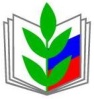 ПРОФЕССИОНАЛЬНЫЙ СОЮЗ РАБОТНИКОВ НАРОДНОГО ОБРАЗОВАНИЯ И НАУКИ РОССИЙСКОЙ ФЕДЕРАЦИИ_______________ ПЕРВИЧНАЯ ОРГАНИЗАЦИЯ ПРОФСОЮЗА РАБОТНИКОВ НАРОДНОГО ОБРАЗОВАНИЯ И НАУКИ РОССИЙСКОЙ ФЕДЕРАЦИИ(_______________ ПЕРВИЧНАЯ ОРГАНИЗАЦИЯ ОБЩЕРОССИЙСКОГО ПРОФСОЮЗА ОБРАЗОВАНИЯ)ПРЕЗИДИУМПРОФЕССИОНАЛЬНЫЙ СОЮЗ РАБОТНИКОВ НАРОДНОГО ОБРАЗОВАНИЯ И НАУКИ РОССИЙСКОЙ ФЕДЕРАЦИИ_______________ ПЕРВИЧНАЯ ОРГАНИЗАЦИЯ ПРОФСОЮЗА РАБОТНИКОВ НАРОДНОГО ОБРАЗОВАНИЯ И НАУКИ РОССИЙСКОЙ ФЕДЕРАЦИИ(_______________ ПЕРВИЧНАЯ ОРГАНИЗАЦИЯ ОБЩЕРОССИЙСКОГО ПРОФСОЮЗА ОБРАЗОВАНИЯ)ПРЕЗИДИУМПРОФЕССИОНАЛЬНЫЙ СОЮЗ РАБОТНИКОВ НАРОДНОГО ОБРАЗОВАНИЯ И НАУКИ РОССИЙСКОЙ ФЕДЕРАЦИИ_______________ ПЕРВИЧНАЯ ОРГАНИЗАЦИЯ ПРОФСОЮЗА РАБОТНИКОВ НАРОДНОГО ОБРАЗОВАНИЯ И НАУКИ РОССИЙСКОЙ ФЕДЕРАЦИИ(_______________ ПЕРВИЧНАЯ ОРГАНИЗАЦИЯ ОБЩЕРОССИЙСКОГО ПРОФСОЮЗА ОБРАЗОВАНИЯ)ПРЕЗИДИУМ